Mini Grant for “Sakura Network”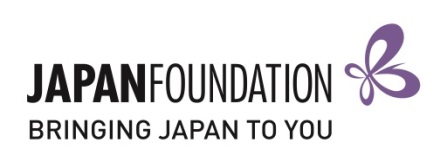 Yearly PlannerPlease provide brief details of any project your “Sakura Network” organisation is planning for JFY2018-19  (April 2018 – March 2019) for which you intend to apply for “Sakura Network” grant funding. Approximate dates and details are acceptable. Detailed applications are due two months before the event date.Sakura Network Member: Proposed Event DateProposed Event DetailsApproximate funding requested